МДОУ «Детский сад № 139» город Ярославль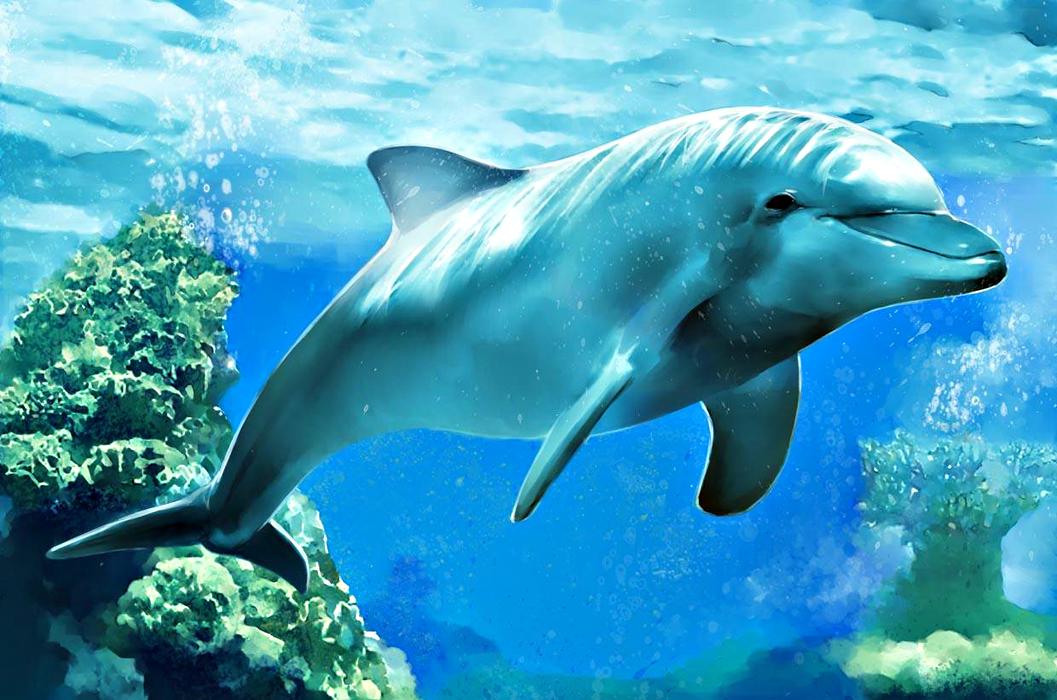 Паспорт кабинета психолога.Подготовила педагог-психолог Гуртовая Елена ЮрьевнаСодержаниеСведения о специалисте…………………………….3Образовательный раздел……………………………...4Нормативно-правовые документыПояснительная записка………………………………....6Описание кабинета …………………………. …………..7Перечень основного оборудования…………….....8Коррекционно-развивающие пособия…………....9Каталог диагностического материала……….…..12  Каталог методической литературы………………..14 Каталог стендовой информации……………………19Каталог методических разработок……………..….20Сведения о специалисте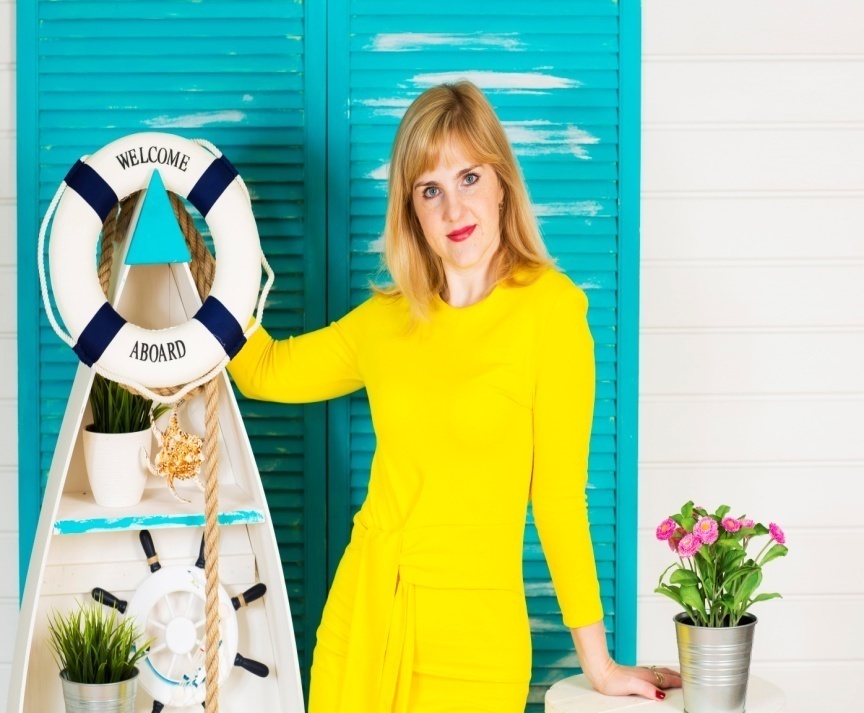 Гуртовая Елена ЮрьевнаЗанимаемая должность: педагог-психолог МДОУ «Детский сад № 139»Образование: Современная Гуманитарная Академия г. МоскваНаправление: ПсихологияКвалификационная категория: перваяПедагогический стаж: 16 летКвалификационная аттестация: 2014 г.Образовательный разделРеализуемая  программа:  «Основная  образовательная  программа дошкольного образования», разработанная в соответствие с ФГОС ДО, с учетом образовательной программы «От рождения до школы» под общей редакцией Н.Е. Вераксы, Т.С. Комаровой, М.А. Васильевой. Цель  реализации  ООП  ДО  в  соответствии  с  ФГОС  дошкольного образования:  развитие личности детей дошкольного возраста в различных  видах общения  и  деятельности  с  учетом  их  возрастных,  индивидуальных психологических и физиологических особенностей.Программа направлена на:  создание  условий  развития  ребенка,  открывающих  возможности  для  его позитивной  социализации,  его  личностного  развития,  развития  инициативы  и творческих способностей на основе сотрудничества со взрослыми и сверстниками и соответствующим возрасту видам деятельности; на  создание  развивающей  образовательной  среды,  которая  представляет собой систему условий социализации и индивидуализации детей.Задачи ООП:1.  Охрана  и  укрепление  физического  и  психического  здоровья  детей,  в  том числе их эмоционального благополучия.2.  Обеспечение  равных  возможностей  для  полноценного  развития  каждого ребенка  в  период  дошкольного  детства  независимо  от  места  жительства,  пол ,нации, языка, социального статуса, психофизиологических и других особенностей (в том числе ограниченных возможностей здоровья).3.Обеспечение  преемственности  целей,  задач  и  содержания  образования, реализуемых  в  рамках  образовательных  программ  различных  уровней  (далее  -преемственность основных образовательных программ дошкольного и начального общего образования).4.  Создание  благоприятных  условий  развития  детей  в  соответствии  с  их возрастными  и  индивидуальными  особенностями  и  склонностями,  развития способностей и творческого потенциала каждого ребенка как субъекта отношений с самим собой, другими детьми, взрослыми и миром.5.Объединение  обучения  и  воспитания  в  целостный  образовательный процесс  на  основе  духовно-нравственных  и  социокультурных  ценностей  и принятых  в  обществе  правил  и  норм  поведения  в  интересах  человека,  семьи, общества.6.  Формирование  общей  культуры  личности  детей,  в  том  числе  ценностей здорового  образа  жизни,  развития  их  социальных,  нравственных,  эстетических, интеллектуальных,  физических  качеств,  инициативности,  самостоятельности  и ответственности ребенка, формирования предпосылок учебной деятельности.7.    Обеспечение  вариативности  и  разнообразия  содержания  Программ  и организационных  форм  дошкольного  образования,  возможности  формирования программ  различной  направленности  с  учетом  образовательных  потребностей, способностей и состояния здоровья детей.8.  Формирование  социокультурной  среды,  соответствующей  возрастным, индивидуальным, психологическим и физиологическим особенностям детей.9.  Обеспечение  психолого-педагогической  поддержки  семьи  и  повышения компетентности  родителей  (законных  представителей)  в  вопросах  развития  и образования, охраны и укрепления здоровья детей.Формы учета деятельности и отчетность педагога-психолога1. Годовой план работы педагога-психолога образовательного учреждения. 2. Годовой план по самообразованию.3. График работы (Циклограмма).4. Журнал статистических и аналитических справок.5. Индивидуальные карты детей.6. Индивидуальные программы коррекционно-развивающих занятий.7. Программы групповых развивающих занятий.8. Журнал психологических запросов. 9. Журнал учёта диагностических исследований.10.  Справки анализа индивидуальной диагностики. НОРМАТИВНЫЕ ДОКУМЕНТЫ МЕЖДУНАРОДНОГО УРОВНЯ Конвенция о правах ребенка. Принята Генеральной Ассамблеей ООН 20.11.89 и ратифицирована Верховным Советом СССР 13.06.90.НОРМАТИВНЫЕ ДОКУМЕНТЫ ФЕДЕРАЛЬНОГО УРОВНЯФедеральный закон «Об основных гарантиях прав ребенка в РФ».Принят Государственной Думой 03.07.98. Одобрен Советом Федерации 09.07.98Закон Российской Федерации № 273-фз от 29.12.12 «Об образовании».Трудовой кодекс Российской Федерации (принят Государственной Думой 21 декабря 2001г. одобрен Советом Федерации 26 декабря 2001г.)Постановление Правительства Российской Федерации от 29 октября 2002 г. № 781 Об утверждении правил исчисления периодов работы, дающей право на досрочное назначение трудовой пенсии.Приказ Министерства Образования и Науки Российской Федерации № 655 от 23 ноября 2009 года «Об утверждении и введение в действие федеральных государственных требований к структуре основной общеобразовательной программы дошкольного образования.                    Об использовании рабочего времени педагога-психолога образовательного учреждения. Министерство образования Российской Федерации. Инструктивное письмо 24.12.2001 г. № 29/1886-6.Положение о службе практической психологии в системе Министерства  образования Российской Федерации. Утверждено Приказом Министерства образования РФ от 22.10.99 №636.Письмо Министерства образования РФ от 07.04.99 г. N 70/23-16     "О  практике проведения диагностики развития ребенка в системе дошкольного образования.Тарифно-квалификационные характеристики (требования) по должностям работников учреждений образования, объемные показатели по соотнесению учреждений образования к группам по оплате труда руководителей. Утверждены Приказом Минобразования РФ и Госкомитета РФ по высшему образованию от 31.08.95 №463/1268.Этический кодекс педагога-психолога службы практической психологии образования России.         Пояснительная запискаОсновная  цель  деятельности  педагога-психолога  дошкольного  учреждения, заключается  в  содействии  создания  психологических  условий  для  развития личности воспитанников. Психологическая  поддержка  традиционно  строится  по  следующим направлениям:     Психолого-педагогическая  диагностика,  которая  позволяет  своевременно выявлять особенности психического развития воспитанников, сформированность определенных  психологических  новообразований,  соответствия  уровня  развития возрастным ориентирам и требованиям общества.  Коррекционно-развивающая работа и профилактика определяет разработку рекомендаций  и  реализация  программы  психокоррекционной  работы  с воспитанниками, направленной на предупреждение дезадаптационных состояний. Психолого-педагогическое  консультирование,  которое  способствует решению  тех  проблем,  с  которыми  к  психологу  обращаются  участники образовательного процесса. Просветительская  деятельность,  которая  направлена  на  приобщение педагогического коллектива и родителей к психологической культуре. Экспертная  работа  предполагает  принятие  какого-либо  решения,  требующего психологического заключения или разъяснения. Кабинет  психолога  в  нашем  дошкольном  учреждении  оборудован  для проведения  подгрупповой  и  индивидуальной  работы  по  всем  направлениям,  и способствует реализации основных функций педагога-психолога ДОУ.Описание кабинетаПсихологический  кабинет   в  МДОУ  «Детский  сад  №  139»  базируется  на соответствующем  современным  требованиям  методическом  и  организационном обеспечении,  а  также  подкрепляется  необходимым  техническим  оснащением  и оборудованием. В  организации  развивающей  среды  кабинета  реализуются  инновационные технологии:  учитывает  все,  что  необходимо  для  оказания  своевременной квалифицированной  психологической,  консультативно-методической  и психокоррекционной  помощи  воспитанникам,  их  родителям  и  педагогам  по вопросам развития, обучения  и  воспитания, а  также  социально-психологической реабилитации и адаптации.Кабинет  психологической  службы  ДОУ  располагается  на  первом   этаже детского  сада.  Площадь кабинета кв м. Цвет стен, пола, мебели,  подобраны  по принципу использования спокойных и  нейтральных  тонов,  не  вызывающих  дополнительного  возбуждения  и раздражения. Мебель в кабинете с округленными формами. Освещение в кабинете соответствует нормам СанПИНа.Кабинет делится на две зоны, которые включают в себя 4 рабочих сектора: консультативный и организационно-методический;  диагностический и коррекционно-развивающий.Таблица № 1Перечень основного оборудования Коррекционно-развивающие пособияРазвитие интеллектуально-познавательной сферыИгра «Последовательные картинки»  2Лото «Игрушки »  1 Лото «Что где растет?»  1Деревянное лото «Буквы»   1Пластмассовое лото «Цифры»   1Магнитные буквы, цифры  2Мозаика. Пазлы   2Предметные картинки. Животные   1Предметные картинки. Профессии   1Игра «Логический поезд»  1Игра «Назови одним словом»  1Игра «Найди отличия»  1Игра «Разрезные картинки»  1Счетные палочки  1Предметные картинки. Тесты для детей 2-3 лет  1Игра «Выложи узор»  1Логические блоки Дьеныша  2Игра «На что похожа фигура?»  1Предметные картинки. Кто, что делает?  1Предметные картинки. Времена года  1Предметные картинки. Овощи, фрукты, ягоды  1Пирамидки 5 штук.Конструктор пластмассовый. 1 комплект.Деревянный конструктор для малышей «Паровоз»почтовый ящик с прорезями 1 штука.набор из фетра « Наряди девочку»Коврик - пазл  для малышей.Стаканчик- вкладыш.Шнуровки.Кубики «Сложи узор» для детей от 2 до 8 летЦветные счетные палочки Кюизенера 2 комплекта.Деревянный набор «Клоуны» (собери пиктограмму эмоций)Серия «Развивающие рамки» Огородник, паровозик, белочка.Игра для детей от трех лет «Закономерности»Деревянные кубики «Овощи»Мозайка.Каталог диагностического материала№  Название методики диагностикиРанний возраст1  «Диагностика нервно-психического развития ребенка раннего возраста» К.Л. Печора, Г.В. Пантюхина, Л.Г. Голубева2  Карта наблюдения «Психолого-педагогические параметры определения готовности поступления ребенка в дошкольное учреждение» В.М. Сотникова3  «Диагностика уровня адаптированности ребенка к дошкольному учреждению» М.В. Карепанова, Е.В. ХарламповаИнтеллектуальная сфера4  «Психолого-педагогическая оценка готовности к началу школьного обучения» Н. Семаго, М. Семаго5 Тест «Копирование образца» Керн - Йирасик 6  «Психолого-педагогическая диагностика развития детей раннего и дошкольного возраста» Е.А. Стребелева 7 «Десять слов» А.Р. Лурия8 «Перцептивное моделирование» В.В. Холмовская9 «Шифровка» Д. Векслер10 «Дорисовывание фигур» О.М. Дьяченко11  «Дошкольная зрелость» М.Р. Битянова, О.И. Барчук 12  «Прогрессивные цветные матрицы» Дж. Равен13  «Тетрадь для диагностики готовности ребенка к школе» Н.Е. Веракса14  «Рисунок человека» Ф. Гуденаф15  «Последовательность событий» Н.А. Бернштейн16  «Сказка» Н.И. Гуткина17  «Корректурная проба» Бурдон18  «Домик» Н.И. Гуткина19  «Графический диктант» Д.Б. Эльконин20  «Рисование бус» И.И. Аргинская21  «Стандартная беседа Нежновой» 22  «Определение мотивов учения» М.Р. Гинзбург23  «Отношение ребенка к школе» А.Л. Венгер, Е.А. Бугрименко 24  Тестовая беседа «Психосоциальная зрелость» С.А. Банков25  «Сенсомоторное развитие» О.М. Озерецкий26  «Зрительно-моторный гештальт-тест» Л. Бендер27  «Диагностика латерального предпочтения» М.Г. Князева, В.Ю. Вильдавский 28  «Диагностика игры детей» Н.Ф. КомароваЭмоционально-личностная сфера29  «День рождения» М.А. Панфилова 30  «Несуществующее животное» М.З. Дукаревич31  «Красивый рисунок» А.Л. Венгер32  «Злое животное», «Доброе животное», «Несчастное животное», «Счастливое животное» А.Л. Венгер33  «Детский апперцептивный тест» Л. Беллак, С. Беллак34  «Методика диагностики эмоционального благополучия» Т.С. Воробьева35  «Лесенка» В.Г. Щур36  «Педагогическая диагностика компетентностей дошкольника» О.В. Дыбина37  «Методика определения эмоционального уровня самооценки» А.В. Захаров38  «Дерево» Д. Лампен, в адаптации Л.П. Пономаренко39  «Страхи в домиках» модификация М.А. Панфиловой40  «Тест тревожности» Р. Тэммл, М. Дорки, В. Амен41  Тест «Рука» Э. Вангер42  «Детский апперцептивный тест» Э. Крис43  «Определение эмоционального благополучия ребенка в группе детского сада» Г. Любина, Л. Микулик44  «Паровозик» С.В. Велиева45  «Опросник детской агрессивности» А.А. Романов46  Анкета «Критерии агрессивности у ребенка» Г.П. Лаврентьева, Т.М. Титаренко47  Анкета «Что может помешать ребенку хорошо учиться» Е. Лютова, Г. Монина48  «Отношение ребенка к школе» А.Л. Венгер, Е.А. Бугрименко49  «Домики» О.А. Орехова50  «Метаморфорзы» Ж.Руайер, в адаптации Н. Семаго51  «Нарисуй историю» Р. Сильвер52  «Неоконченные предложения» В. МихалДетско-родительские взаимоотношения53  «Рисунок семьи» Ч. Ширн, К. Рассел54  «Динамический рисунок семьи» Р. Бернс, С. Кауфман55  «Два дома» И. Вандвик, П. Экблад56  «Тест – опросник родительских отношений» А.Я. Варга, В.В. Столин57  «День рождения» М. Панфилова58  «Шкала привязанности ребенка к членам своей семьи» А. Баркан59  Опросник «Взаимодействия родителя с ребенком» (ВРР)60  «Тест-опросник родительского отношения» (ОРО) А.Я. Варга, В.В. Столин 61  «Шкала отверженности ребенка в семье» В.Б. Шапарь62  «Мера заботы» Н.В. Клюева63  «Лики родительской любви» Н.В. Клюева64  «Тип родительской позиции» Н.В. Клюева65  «Ваш стиль воспитания» Н.В. Клюева66  «Сказки» Л. Дюсс Социализация 67  «Секрет» Т.А. Репина68  «Индивидуальный профиль социального развития ребенка» Е.Г. Юдина69  «Методика диагностики эмоционального выгорания» В.В. Бойко70  «Индекс групповой сплоченности Сишора»Каталог методической литературы1  «Коррекционно-развивающие занятия с детьми в старшей группе» Шарохина В.Л.  М., 2004 СПб., 2004  «Игротерапия общения: тесты и коррекционные игры»  Панфилова М.А.  М., 20023  «Шпаргалка для взрослых:  психокоррекционная работа с гиперактивными, агрессивными, тревожными и аутичными детьми» ЛютоваЕ.К., Монина Г.Б,М., 2006 4 «Коррекционные занятия психолога с гиперактивными детьми в детском саду»Арцишевская И.Л.  М., 20055  Программа психолого-педагогических занятий для дошкольников «Цветик- семицветик» Н.Ю.Куражева. 5-6 лет С-пб –М «Речь»6 Программа психолого-педагогических занятий для дошкольников «Цветик- семицветик» Н.Ю.Куражева 6-7 лет. С-пб –М «Речь»7 «Занятия психолога с детьми 2-4 лет в период адаптации к дошкольному учреждению» . А.С.Роньжина . Книголюб . Тверь- 2000.8 «Развитие эмоционального мира детей» Н.Л.Кряжева . Академия развития. г. Ярославль. 1996г9 «Беседы о хорошем и плохом поведении» 	Т.А. Шорыгина. Сфера. Москва 2007 г.10 «Коррекция и развитие эмоциональной сферы детей с ОВЗ» Е.В. Иванова, Г.В. Мищенко. НКЦ. Москва 2017г11 «Арт- терапия в системе психолого-педагогического сопровождения детей с нарушенным и нормальным развитием» М.С. Вальдес Одрисола, В.Г.Колягина . НКЦ. Москва 2017г12 «Развитие эмоционального интеллекта и социальной компетентности у детей» А.И. Савенков . НКЦ. Москва 2015г13 «Развитие воображения дошкольников» М.В. Ильина .  НКЦ Москва 2017г14 « Вкус и запах радости» НКЦ Москва 2017г15 «28 Занятий для преодоления неуверенности и тревожности у детей 5-7 лет» Г.Г.Колос Аркти – Москва 2017г16 «Тесты для детей –готов ли ваш ребенок к школе» Ильина М.Н., Л.Г. Парамонова, Н.Ю. Головнева . Дельта 1997 г.17  «Работа педагога-психолога в ДОУ» Н.В.Микляева, Ю.В.Микляева. Айрис пресс-М. 2005 г.18 «Проблемные дети основы диагностической и коррекционной работы психолога»  Аркти- М. 2003г19 «Застенчивый невидимка» Искатель М-1997г19 «Диагностика психологической готовности детей 6-7 лет к обучению в школе» Пасечник Л.В.  Скрипаторий 2003. Псков.20 Н.Д.Ватутина «Ребенок поступает в детский сад» М-Просвещение 1983г21   Г.Г. Галкина «Пальцы помогают говорить»  Гном и Д , М- 2006 г22 Л.В. Кокуева «Психолого- педагогическое сопровождение ребенка в детском саду»23 М.М Семаго, Н.А. Ратинова «Экспертная деятельность психолога образовательного учреждения» Айрис-пресс 2004г24 Л.М.Житникова «Учите детей запоминать» М-ПРОСВЕЩЕНИЕ 1985г25 Н.Ф.Виноградова «Готов ли ваш ребенок к школе» М-Просвещение 1992г26  С.П.Ефимова «Как готовить ребенка к школе» М-Просвещение 1992г27 Л.А. Никитина «Мама или детский сад» М- Просвещение 1990г28 Д.Б. Эльконин «Психология игры» М-Владос 1999 г29 А.И.Захаров «Как предупредить отклонения в поведении ребенка» М-Просвещение 1986г30 Н.П.Ансимова, И.В.Кузнецова «Методические рекомендации- определение содержания деятельности службы практической психологии» Департамент образования Ярославсой области 2009, ГОУ ЯО «Ресурс» 2009г31 И.П.Шелухина «Мальчики и девочки» М-Сфера 2006 г32 С.Никитина «Оценка результативности и качества дошкольного образования» М-Линка- пресс 2008 г33 О.В. Хухлаева ,О.Е.Хухлаев «Тропинка к своему я» М-Генезис 2007г.34 Ф. Джордан, Д.Мэсси «Готов ли ваш ребенок учиться в школе» 35 Е.А.Панько «Психология социальной одаренности» М-Линка- пресс 2009г36 Е.М.Мастюкова, Г.В. Грибанова «Профилактика и коррекция нарушений психического развития детей при семейном алкоголизме»37 Ежеквартальный журнал «Психолог в детском саду» М-Обнинск 2009г38 В.Кротов «Понимание другого» М-Книголюб 2007 г39 Н.А. Рычкова «Поведенческие расстройства у детей» М-1998г40 Л.Е.Журова «Дошкольник» М-Педагогика 1979 г41 С.В. Куличкина «Вернем детям домашний очаг» Ярославль – сообщество 2007г42 Я. Корчак «Как любить детей» М-Знание 1968 г43 Дж. Силберг «300 трехминутных развивающих игр» Минск – Поппури 2004г44 «Дидактические игры и упражнения по сенсорному воспитанию дошкольников»М- Просвещение 1977г45 Ершова Н.М. «Воспитание детей в неполной семьей» М-Прогресс 1979г46 Е.И.Щербакова «Формирование взаимоотношений детей 3-5 лет в игре»М-Просвещение 1984г47 В.В . Ткачева «Психокоррекционная работа с матерями, воспитывающими детей с отклонениями в развити»48 К.И.Камышанова «Ребенок от рождения до двух лет» Я- «Академия развития » 1997г49 И.В.Нагорнов «Психологический вестник муниципальной системы образования» МОУ «ГЦРО» Ярославль 2012г50 М.М.Кашапов «Активные методы обучения и воспитания: психолого- педагогический тренинг креативности»51 А.С.Лавров О.С.Лаврова «Воспитание чувств» М-Знание 1968г52 «Медико-психологическая характеристика личности ребенка-пациента психиатрической клиники » ЯГМА Ярославль 2006г53 О.М.Дьяченко «Понимаете ли вы своего ребенка»М-Просвещение 1996 г54 О.Л.Князева Р.Б.Стеркина «Я, ты, мы» М-Просвещение 2005г55 О.Ю. Епанчинова «Роль песочной терапии в развитии эмоциональной сферы детей дошкольного возраста» С-П. «Детство-пресс» 2010г56 М.И. Чистякова «Психогимнастика» М-Просвещение 1997г57 В.Н. Волчкова, Н.В.Степанова «Система воспитания индивидуальности дошкольников» Воронеж 2007г58 Н.М.Клокова, И.К. Жаворонкова «Методические рекомендации по написанию индивидуальной характеристики выпускника дошкольного образовательного учреждения» Ярославль 2004г59 Л.Г. Кобзарева, Т.Г.Кузьмина «Ранняя диагностика нарушения чтения и его коррекция»  Воронеж-Учитель2000г60 Я.И.Ковальчук «Индивидуальный подход в воспитании ребенка» М-Просвещение 1985г61 А.С.Галанов «Игры которые лечат» М-Сфера 2001г62 И.С. Погудкина «Работа Психолога с проблемными дошкольниками» М-Книголюб 2007г.№названиеколичество1Стол компьютерный12Стол для групповой работы43Детские стулья104Стул взрослый15Ноутбук16Напольный световой стол для рисования песком17Шкаф для методических разработок и документации18Стеллаж для книг19Мольберт110Магнитная доска для рисования(маленькая)1